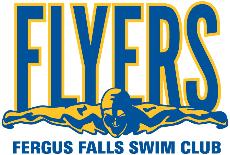 The Fergus Falls Flyers is a competitive swim club with members from Fergus Falls and the surrounding communities.  As a member club of USA Swimming, our program is designed to develop sportsmanship, integrity, and a passion to reach your goals, in addition to learning the swim strokes to compete.  As a swim team we are unique in that we provide the comradery and structure of a team, yet each individual swimmer is able to choose and set their own competitive goals.  We offer both a winter and summer season.  During the past year, we’ve had more than 100 children participate in our program.  Some of these swimmers woke up early in January to get to 6 a.m. practices, while others learned to love the mix of nerves and excitement standing on the starting block of their first race.  Some celebrated as they qualified with an elite Champs race time, yet all learned skills they will carry with them for the rest of their lives. The Flyers are a nonprofit club that receives funding only from registration fees and donors like yourself.  We never turn a swimmer away for being unable to pay.  Any contribution you can make will help meet our expenses and also help fund scholarship opportunities.Please consider a tax deductible contribution to help us keep our swim program healthy: _____ $  50.00 (Bronze)_____ $100.00 (Silver)_____ $250.00 (Gold) _____ OtherAs a valued contributor at the Bronze level, your business will be recognized on our public website, www.fergusfallsswimming.org, and in our home meet programs during our summer season.  Sponsors at the Silver level or higher will also be recognized on our score board during our summer season! Sponsors at the Gold level will also receive recognition on our t-shirts, along with all of the other sponsor level offerings. If you’d like your logo included, please note who we can contact for a digital format. On behalf of our coaches, our board, and our swimmers, THANK YOU!Please make checks payable to:FF FlyersPO Box 236Fergus Falls MN 56538Sincerely,The Fergus Falls Flyers Board